Name of Journal: World Journal of Clinical OncologyManuscript NO: 89313Manuscript Type: EDITORIALPrognostic factors of breast cancer brain metastasisYakar M et al. Prognostic factors of BC brain metastasisMelek Yakar, Durmuş EtizMelek Yakar, Department of Radiation Oncology, Osmangazi University, Eskişehir 26040, TurkeyDurmuş Etiz, Department of Radiation Oncology, Eskisehir Osmangazi University Faculty of Medicine, Eskişehir 26040, TurkeyAuthor contributions: Yakar M and Etiz D contributed to this paper; Yakar M designed the overall concept and outline of the manuscript; Etiz D contributed to the discussion and design of the manuscript; Yakar M and Etiz D contributed to the writing, and editing the manuscript, illustrations, and review of literature.Corresponding author: Melek Yakar, MD, Adjunct Associate Professor, Department of Radiation Oncology, Osmangazi University, Meşelik Campus Büyükdere District Prof. Dr. Nabi AVCI Boulevard No:4 26040 Odunpazarı - Eskişehir, Eskişehir 26040, Turkey. myakar@ogu.edu.trReceived: October 27, 2023Revised: December 3, 2023Accepted: December 28, 2023Published online: January 24, 2024AbstractIn this editorial we comment on the article by Chen et al published in the recent issue of the World Journal of Clinical Oncology. Brain metastasis is one of the most serious complications of breast cancer and causes high morbidity and mortality. Brain metastases may involve the brain parenchyma and/or leptomeninges. Symptomatic brain metastases develop in 10%-16% of newly recognized cases each year, and this rate increases to 30% in autopsy series. Depending on the size of the metastatic foci, it may be accompanied by extensive vasogenic edema or may occur as small tumor foci. Since brain metastases are a significant cause of morbidity and mortality, early diagnosis can have significant effects on survival and quality of life. The risk of developing brain metastases emerges progressively due to various patient and tumor characteristics. Patient variability may be particularly important in the susceptibility and distribution of brain metastases because malignant blood must cross the brain barrier and move within the brain parenchyma. Some characteristics of the tumor, such as gene expression, may increase the risk of brain metastasis. Clinical growth, tumor stage, tumor grade, growth receptor positivity, HER2 positivity, molecular subtype (such as triple negative status, luminal/nonluminal feature) increase the risk of developing breast cancer metastasis. Factors related to survival due to breast cancer brain metastasis include both tumor/patient characteristics and treatment characteristics, such as patient age, lung metastasis, surgery for brain metastasis, and HER2 positivity. If cases with a high risk of developing brain metastasis can be identified with the help of clinical procedures and artificial intelligence, survival and quality of life can be increased with early diagnosis and treatment. At the same time, it is important to predict the formation of this group in order to develop new treatment methods in cases with low survival expectancy with brain metastases. Key Words: Breast cancer; Brain metastasis; Prognosis; Artificial intelligence; Clinicopathological features©The Author(s) 2024. Published by Baishideng Publishing Group Inc. All rights reserved.Citation: Yakar M, Etiz D. Prognostic factors of breast cancer brain metastasis. World J Clin Oncol 2024; 15(1): 5-8URL: https://www.wjgnet.com/2218-4333/full/v15/i1/5.htmDOI: https://dx.doi.org/10.5306/wjco.v15.i1.5Core Tip: Breast cancer is still the most common cancer in women. Breast cancer is the second most common cancer causing brain metastasis. In breast cancer, the first metastasis occurs to the brain with a rate of 12%. In recent years, the prognosis of breast cancer-related brain metastases has improved, and survival and the patient's quality of life have increased, thanks to both changes in medical treatments and technological advances in radiotherapy. For this reason, early diagnosis of cases is very important. At the same time, survival is not the same in every case of brain metastasis. Identifying cases with low survival seems to be very important in paving the way for studies to change treatment strategies.INTRODUCTIONBreast cancer is the most common cancer in women regardless of race and ethnicity. 30% of newly diagnosed patients have breast cancer, and 15% of cancer deaths are caused by breast cancer[1]. While symptomatic brain metastases develop in 10%-16% of newly diagnosed breast cancer patients each year, this rate is 30% in autopsy series[2,3]. In cases diagnosed with breast cancer that develop brain metastases, survival rates may be as low as 2-9 mo despite treatment. Surgical resection, whole brain radiotherapy, stereotactic radiosurgery (SRS), stereotactic body radiotherapy (SBRT), chemotherapy and targeted therapies can improve outcomes in these patients[4,5]. Identifying prognostic factors associated with breast cancer brain metastasis may help identify patients at risk. According to studies, some characteristics of the patient and the tumor have been shown to increase the risk of breast cancer. In most breast cancers, brain metastases occur 2-3 years after initial diagnosis, and only 20% of patients survive after 1 year[6]. After breast cancer develops, some patient, tumor and treatment characteristics that affect the prognosis regarding survival have been determined in studies. If the patient's prognosis can be predicted after developing breast cancer, different treatment options may come to the fore in patients with good prognosis/bad prognosis.In this editorial we comment on the article by Chen et al[7] published in the recent issue of the World Journal of Clinical Oncology. Brain metastasis is one of the most serious complications of breast cancer and causes high morbidity and mortality. Brain metastases may involve the brain parenchyma and/or leptomeninges. Symptomatic brain metastases develop in 10%-16% of newly recognized cases each year, and this rate increases to 30% in autopsy series. Depending on the size of the metastatic foci, it may be accompanied by extensive vasogenic edema or may occur as small tumor foci. Since brain metastases are a significant cause of morbidity and mortality, early diagnosis can have significant effects on survival and quality of life. The risk of developing brain metastases emerges progressively due to various patient and tumor characteristics. Patient variability may be particularly important in the susceptibility and distribution of brain metastases because malignant blood must cross the brain barrier and move within the brain parenchyma. Some characteristics of the tumor, such as gene expression, may increase the risk of brain metastasis. Clinical growth, tumor stage, tumor grade, growth receptor positivity, HER2 positivity, molecular subtype (such as triple negative status, luminal/nonluminal feature) increase the risk of developing breast cancer metastasis. Factors related to survival due to breast cancer brain metastasis include both tumor/patient characteristics and treatment characteristics, such as patient age, lung metastasis, surgery for brain metastasis, and HER2 positivity. If cases with a high risk of developing brain metastasis can be identified with the help of clinical procedures and artificial intelligence, survival and quality of life can be increased with early diagnosis and treatment. At the same time, it is important to predict the formation of this group in order to develop new treatment methods in cases with low survival expectancy with brain metastases. PROGNOSTIC FEATURES IN BREAST CANCER BRAIN METASTASISWhen we look at the literature, many prognostic features in breast cancer have been investigated due to the high incidence of breast cancer. If we look at the prognostic factors related to brain metastasis; We can examine it in two groups: prognostic factors that increase the risk of developing brain metastasis and prognostic factors that affect survival after the development of brain metastasis.Unlike other metastasis sites, brain metastasis is usually observed after a latent period after diagnosis in breast cancer, and this can be explained by the blood-brain barrier. The blood-brain barrier is a complex structure consisting of endothelial cells, tight junctions, basement membrane, pericytes, astrocytes, microglia, enzymes and transporters. It controls the permeability of the brain to macromolecules and is also involved in the transmission of signals and maintenance of central nervous system homeostasis. For this reason, biological pathways and regulatory molecules formed across the blood-brain barrier are also very important in preventing brain metastasis due to breast cancer[8]. In addition to treating patients with brain metastases, preventing brain metastases due to the primary tumor is also an important clinical goal. Such prevention would require detecting circulating brain-tropic cancer cells before extravasation. Liquid biopsy is a potential screening tool for the detection of such cells in circulation[9].Local therapeutic approaches such as surgery and radiotherapy have proven effective for metastatic brain tumors. Systemic treatments to control extracranial disease are developing. However, specific treatments targeting brain metastases in breast cancer patients have not been established, and therefore the prognosis of such patients remains poor. Identification of the cellular and molecular mechanisms underlying brain metastasis of breast cancer will likely provide a basis for the prevention or treatment of such diseases. Breast cancer is divided into several subtypes based on the expression status of human epidermal growth factor receptor 2 (HER2) and estrogen (ER) and progesterone (PR) receptors by immunohistochemical staining or gene expression profiles. These breast cancer subtypes have been found to have different gene signatures, rely on different signaling pathways for metastasis, and show different metastatic site preferences. Patients with HER2-positive breast cancer or triple-negative (HER2− ER− PR−) breast cancer (TNBC) have a higher risk of brain metastasis compared with those with the luminal subtype of breast cancer (ER+ or PR+). Therefore, the frequency of brain metastasis is as high as 20% to 30% in HER2-positive breast cancer and TNBC, but is less than 10% in luminal breast cancer[10].In a meta-analysis conducted by Hackshaw et al[11], 25 studies on this subject and 4097 HER-2 positive breast cancer brain metastasis patients were evaluated. The time between breast cancer diagnosis and the development of brain metastasis was found to be associated with early age, negative hormone receptors, large tumor size, high tumor grade, and not receiving anti-HER-2 treatment. When looking at survival due to brain metastasis, having < 3 metastatic lesions and receiving a local treatment for brain metastasis (SRS, SBRT or surgery) increased survival. At the same time, the longest survival was observed in those treated with trastuzumab and lapatinib or trastuzumab and pertuzumab.In a study conducted by Leone et al[12], prognostic factors were examined in 42 patients who developed brain metastases due to breast cancer and underwent craniotomy. Median survival after brain metastasis develops is 1.33 years. While the only factor affecting the time from breast cancer diagnosis to brain metastasis development is tumor stage, the most important factor affecting survival after brain metastasis is age.In a study conducted by Castanede et al[13] with 215 cases diagnosed with early stage breast cancer, prognostic factors affecting survival due to brain metastasis were investigated. Prognostic factors were found to be nonluminal status, presence of extracrainal metastasis, ≤ 15 mo between breast cancer diagnosis and brain metastasis development, presence of > 3 brain metastasis lesions, and high-grade tumor.In the literature review by Rostami et al[14]; 106 articles and 14599 patients including breast cancer brain metastasis cases were evaluated. Factors affecting prognosis are tumor grade and size, presence of multiple metastases, presence of extracranial metastases, triple negative status, HER2 positivity and Karnofsky score.Nie et al[15] made prognosis prediction with LASSO Cox regression analysis. According to this analysis, the presence of lymph node metastasis, molecular subtype, tumor size, history of chemotherapy and radiotherapy, and the presence of lung metastasis were found to be important variables related to the development of brain metastasis. Li et al[16] made prognosis prediction in cases of breast cancer brain metastasis using machine learning method. Among the evaluated algorithms, they reached the highest accuracy rate with the XGBoost model. According to the study, surgery increases survival in HER2+ and triple-negative cases.CONCLUSIONBreast cancer is the most common cancer in women, and when autopsy series are included, the rate of brain metastasis increases up to 30%. If patients with a high risk of brain metastasis due to breast cancer can be identified, the risk of developing brain metastasis can be reduced and survival can be increased, perhaps with prophylactic brain irradiation, as in small cell lung cancer. Using artificial intelligence, the risky patient group can be predicted through studies with a larger number of patients.In cases with a high risk of developing brain metastasis and a poor prognosis after the diagnosis of brain metastasis, more effective treatment strategies can be determined if the molecular and cellular mechanisms affecting this can be revealed.REFERENCES1 Miller KD, Jemal A. Cancer statistics, 2020. CA Cancer J Clin 2020; 70: 7-30 [DOI: 10.3322/caac.21637]2 Engel J, Eckel R, Aydemir U, Aydemir S, Kerr J, Schlesinger-Raab A, Dirschedl P, Hölzel D. Determinants and prognoses of locoregional and distant progression in breast cancer. Int J Radiat Oncol Biol Phys 2003; 55: 1186-1195 [PMID: 12654426 DOI: 10.1016/S0360-3016(02)04476-0]3 Lin NU, Bellon JR, Winer EP. CNS metastases in breast cancer. J Clin Oncol 2004; 22: 3608-3617 [PMID: 15337811 DOI: 10.1200/JCO.2004.01.175]4 Duchnowska R, Dziadziuszko R, Czartoryska-Arłukowicz B, Radecka B, Szostakiewicz B, Sosińska-Mielcarek K, Karpińska A, Starosławska E, Kubiatowski T, Szczylik C. Risk factors for brain relapse in HER2-positive metastatic breast cancer patients. Breast Cancer Res Treat 2009; 117: 297-303 [PMID: 19130219 DOI: 10.1007/s10549-008-0275-z]5 Niwińska A, Pogoda K, Murawska M, Niwiński P. Factors influencing survival in patients with breast cancer and single or solitary brain metastasis. Eur J Surg Oncol 2011; 37: 635-642 [PMID: 21664097 DOI: 10.1016/j.ejso.2011.05.002]6 Slimane K, Andre F, Delaloge S, Dunant A, Perez A, Grenier J, Massard C, Spielmann M. Risk factors for brain relapse in patients with metastatic breast cancer. Ann Oncol 2004; 15: 1640-1644 [PMID: 15520065 DOI: 10.1093/annonc/mdh432]7 Chen YR, Xu ZX, Jiang LX, Dong ZW, Yu PF, Zhang Z, Gu GL. Analysis of clinicopathological features and prognostic factors of breast cancer brain metastasis. World J Clin Oncol 2023; 14: 445-458 [PMID: 38059189 DOI: 10.5306/wjco.v14.i11.445]8 Daneman R, Prat A. The blood-brain barrier. Cold Spring Harb Perspect Biol 2015; 7: a020412 [PMID: 25561720 DOI: 10.1101/cshperspect.a020412]9 Boral D, Vishnoi M, Liu HN, Yin W, Sprouse ML, Scamardo A, Hong DS, Tan TZ, Thiery JP, Chang JC, Marchetti D. Molecular characterization of breast cancer CTCs associated with brain metastasis. Nat Commun 2017; 8: 196 [PMID: 28775303 DOI: 10.1038/s41467-017-00196-1]10 Kennecke H, Yerushalmi R, Woods R, Cheang MC, Voduc D, Speers CH, Nielsen TO, Gelmon K. Metastatic behavior of breast cancer subtypes. J Clin Oncol 2010; 28: 3271-3277 [PMID: 20498394 DOI: 10.1200/JCO.2009.25.9820]11 Hackshaw MD, Danysh HE, Henderson M, Wang E, Tu N, Islam Z, Ladner A, Ritchey ME, Salas M. Prognostic factors of brain metastasis and survival among HER2-positive metastatic breast cancer patients: a systematic literature review. BMC Cancer 2021; 21: 967 [PMID: 34454469 DOI: 10.1186/s12885-021-08708-5]12 Leone JP, Lee AV, Brufsky AM. Prognostic factors and survival of patients with brain metastasis from breast cancer who underwent craniotomy. Cancer Med 2015; 4: 989-994 [PMID: 25756607 DOI: 10.1002/cam4.439]13 Castaneda CA, Flores R, Rojas KY, Castillo M, Dolores-Cerna K, Flores C, Belmar-Lopez C, Milla E, Gomez H. Prognostic factors for patients with newly diagnosed brain metastasis from breast cancer. CNS Oncol 2015; 4: 137-145 [PMID: 25906174 DOI: 10.2217/cns.15.5]14 Rostami R, Mittal S, Rostami P, Tavassoli F, Jabbari B. Brain metastasis in breast cancer: a comprehensive literature review. J Neurooncol 2016; 127: 407-414 [PMID: 26909695 DOI: 10.1007/s11060-016-2075-3]15 Nie Y, Ying B, Lu Z, Sun T, Sun G. Predicting survival and prognosis of postoperative breast cancer brain metastasis: a population-based retrospective analysis. Chin Med J (Engl) 2023; 136: 1699-1707 [PMID: 37257115 DOI: 10.1097/CM9.0000000000002674]16 Li C, Liu M, Zhang Y, Wang Y, Li J, Sun S, Liu X, Wu H, Feng C, Yao P, Jia Y, Zhang Y, Wei X, Wu F, Du C, Zhao X, Zhang S, Qu J. Novel models by machine learning to predict prognosis of breast cancer brain metastases. J Transl Med 2023; 21: 404 [PMID: 37344847 DOI: 10.1186/s12967-023-04277-2]FootnotesConflict-of-interest statement: Authors declare no potential conflict of interests for this article.Open-Access: This article is an open-access article that was selected by an in-house editor and fully peer-reviewed by external reviewers. It is distributed in accordance with the Creative Commons Attribution NonCommercial (CC BY-NC 4.0) license, which permits others to distribute, remix, adapt, build upon this work non-commercially, and license their derivative works on different terms, provided the original work is properly cited and the use is non-commercial. See: https://creativecommons.org/Licenses/by-nc/4.0/Provenance and peer review: Invited article; Externally peer reviewed.Peer-review model: Single blindPeer-review started: October 27, 2023First decision: November 29, 2023Article in press: December 28, 2023Specialty type: OncologyCountry/Territory of origin: TurkeyPeer-review report’s scientific quality classificationGrade A (Excellent): 0Grade B (Very good): 0Grade C (Good): CGrade D (Fair): 0Grade E (Poor): 0P-Reviewer: Zhang JX, China S-Editor: Liu JH L-Editor: A P-Editor: Zhang XD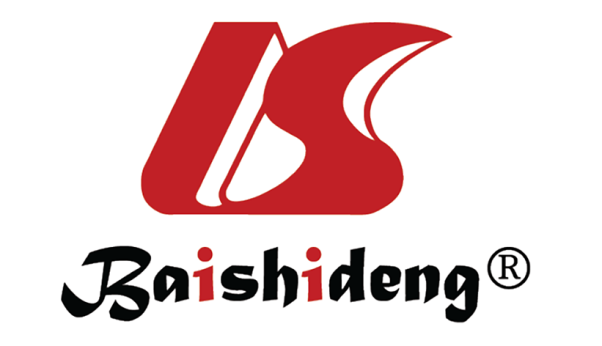 Published by Baishideng Publishing Group Inc7041 Koll Center Parkway, Suite 160, Pleasanton, CA 94566, USATelephone: +1-925-3991568E-mail: office@baishideng.comHelp Desk: https://www.f6publishing.com/helpdeskhttps://www.wjgnet.com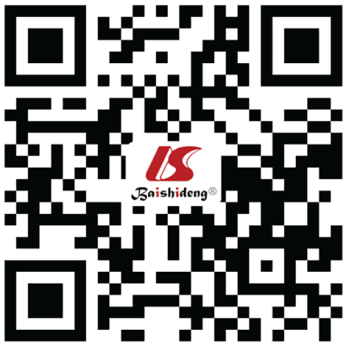 © 2024 Baishideng Publishing Group Inc. All rights reserved.